Red Lake Nation College Student Bill of Rights & Responsibilities 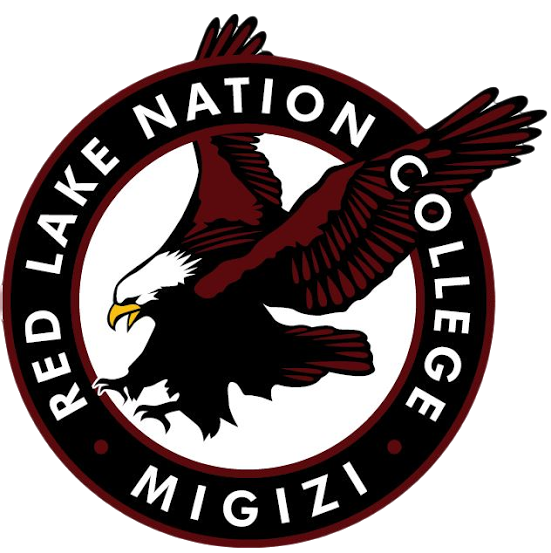 Students of Red Lake Nation College have the right to a safe classroom environment that encourages learning, trust, and respect. All students at RLNC have the following rights: Students have the right of respect from all instructors and staff at the College, regardless of race, creed, color, national origin, age, sex, disability, sexual orientation, gender identity, or any other classification. Students have the right to a high quality education in a safe, tobacco-free, drug-free, weapons-free, alcohol-free learning environment, free from distractions and disruptions. Students have the right to expect certain practices of their instructors, including clear course objectives and requirements outlined in the syllabus, clearly stated grading scale and criteria, fair student evaluation, and maintenance of regularly scheduled office hours. Students have the right to speech and assembly as individual students and student organizations. Students are free to examine and discuss questions of interest to them and express opinions publicly and privately. Students have the right to participate in the development of college policy affecting student life and services through clearly defined means, including clubs and organizations. Students have the right to disability accommodations through Red Lake Nation College. Accommodations and support for students with appropriately documented disabilities are provided through the Vice President of Student Success. Students have the right to file complaints, grievances, and grade appeals by following the procedures outlined in the Red Lake Nation College Student Handbook. Students have the right to their religious beliefs and culture, with an understanding of the potential conflicts that may occur with academic requirements and a student's observance of sincerely held religious beliefs. Students have the right to know about campus safety, including awareness of emergency evacuation and lock down procedures, fire safety, campus crime statistics, campus security policies, policies for reporting crimes, and policies for addressing sexual assault. All students are expected to abide by the RLNC Code of Conduct and the Academic Integrity Policy. Students also have the following responsibilities: Students are responsible for being engaged during class time. Students who sleep in class, leave class early, arrive to class tardy, or engage in activities not related to class (internet use, texting, working on assignments for other courses), disrupt the learning environment. Students are responsible for using appropriate and respectful language at all times. Abusive or harmful language is a violation of the Code of Conduct and damages the classroom environment and may result in disciplinary action. Students are responsible for self-advocating by seeking help from college faculty, staff, and administration and are encouraged to use the provided resources. Students are responsible for familiarizing themselves with the information in the Red Lake Nation College Catalog and the Student Handbook. Failure to read these handbooks will not excuse students from the responsibility of abiding by the rules, policies, and procedures contained within them. Students are responsible for being familiar with their degree requirements and course schedule. Students are responsible for being aware of the requirements, the courses for which they have enrolled, for meeting with an advisor to discuss their progress on a regular basis, and for asking questions about information that is not clear. Students are responsible for adhering to high standards of academic integrity by engaging in behaviors which include, but are not limited to, properly giving credit for any words or ideas used in academic work, seeking help for writing accurate citations if needed, and using ethical decision making practices while researching. I have read the Red Lake Nation College Student Bill of Rights and Responsibilities. _____________________________________________________________________________Student Signature							Date